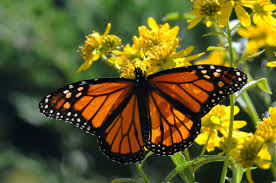 Samlinger for barnehageri kirkene på Nøtterøy, våren 2022Fredag 1. april		Påskevandring i Teie kirke kl. 10 og 11Tirsdag 5. april		Påskesangsamling i Torød kirke kl. 10:30Fredag 8. april		Påskevandring i Nøtterøy kirke kl. 10:30Fredag 13. mai		Sangsamling i Teie kirke kl. 10Fredag 3. juni		Pinsegudstjeneste i Teie kirkeFredag 10. juni		Kirkebesøk Torød kirke kl. 10:30		 Samlingene er åpne for alle. Barnehagene er særskilt målgruppe. Varighet for sangsamlinger og gudstjenester er en halvtime. Kirkebesøk kan vare fra en halvtime til en time, avhengig av ønsker og behov. Etter alle samlinger i kirken er det hyggelig om dere tar tid til felles lunsj. Ta med niste, så serverer vi drikke til barn og voksne.Invitasjoner blir sendt ut på e-post i forkant av alle samlinger. Fint om dere gir beskjed om hvor mange som kommer.  Barnehagene kan også gjøre individuelle avtaler med kirken (kontaktperson) om kirkebesøk eller om dere ønsker besøk i barnehagen ellers i året utover den oppsatte planen. Ta kontakt hvis dere lurer på noe!	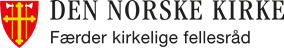 